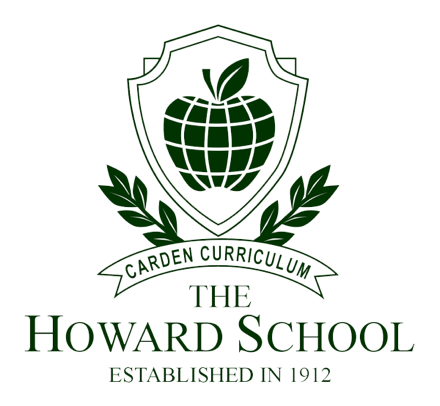 ENROLLMENT AGREEMENT FOR 2024-2025 SCHOOL YEARStudent						Grade in Fall___________________________________			__________________________________________________________			__________________________________________________________			_______________________KINDERGARTEN			$15,900PRIMARY GRADES 1st-4th		$17,300MIDDLE GRADES  5th-8th		$18,300ANNUAL NON-REFUNDABLE STUDENT FEE ($550) This fee is due by February 14, 2024 for returning students, and upon acceptance for new applicants.Charge Student Fee through FACTSPayment plan requested (see service fee charges over):Full Tuition  Two Payment Plan  Ten Payment PlanBy signing below, I understand that places in the school are reserved on a yearly basis, tuition payments and all other costs must be paid promptly, and that I am responsible for the full annual tuition regardless of absence, suspension, dismissal, or withdrawal. I also understand that a student with a delinquent account will not be enrolled until the account is reconciled. I have read and accepted the rates, terms, and conditions as noted on page 2._____________________________________________		________________________________________Printed Name of Parent #1 or Legal Guardian		Signature of Parent #1 or Legal Guardian _____________________________________________		________________________________________Printed Name of Parent #2 or Legal Guardian		Signature of Parent #2 or Legal Guardian_____________________________________________		________________________________________Printed Name of Financially Responsible Party			Signature of Financially Responsible Party_____________________________________________		________________________________________Billing Address of Financially Responsible Party 			City		     State		Zip Code_____________________________________________		________________________________________Telephone Number of Financially Responsible Party		Email of Financially Responsible Party_____________________________________________		________________________________________Headmaster’s Signature					DateTERMS AND CONDITIONSA late fee of $25 is charged as an administrative expense each month a payment is past due. The Howard School (“School”) does not send invoices for tuition payments (see below).Tuition for the academic school year shall be earned in full at the time the Enrollment Agreement is accepted by the Headmaster.  There is no reduction or remission of tuition or fees for a student’s absence, suspension, dismissal or withdrawal.  If an account is delinquent for more than 120 days, the student may be suspended from classes until the outstanding amount is paid, and the financially responsible party (“FRP”) indicated in the Enrollment Agreement shall pay or otherwise provide for any needed tutoring to assist the student during the suspension and after the student returns to school.If the student is withdrawn from the School by a parent or guardian during the academic school year, the balance of the year’s tuition will be due immediately upon withdrawal, notwithstanding the payment plan originally selected.  All legal fees and collection costs, including attorney’s fees, incurred by the School to collect a delinquent account, whether or not a lawsuit is brought, shall be added to the account past due and paid by the FRP.The School reserves the right to terminate enrollment at any time if it is determined solely by the Headmaster that the school does not meet the needs of the student, or that such action is in the best interest of the School.  Reasons for enrollment termination may include, but are not limited to: failure of the student or parent to follow school rules; student academic or behavioral problems that, in the opinion of the Headmaster, need the attention of professionals other than teachers; and the need to insure the welfare and safety of students.  In the case of dismissals, it is the sole discretion of the Headmaster to determine if there will be a refund of any prepaid tuition.Though the School customarily uses event-specific permission slips, signing the Enrollment Agreement gives permission for the student to take part in all school activities, including sports, physical education programs and trips away from campus, and releases the School from liability for any injury incurred by the student.DISCOUNTS                                                  Three or more students of one family ………………………5%                                                  Annual tuition paid by June 1st ……………………………...5%*                                                 *The 5% discount is valid only for students who pay full tuition.FUNDRAISING REQUIREMENTSFundraising is a means by which tuition is kept as low as possible.  Success in fundraising is critical to the school’s financial well-being.  Since every family benefits from this effort, families are required, but not limited, to support fundraising by contributing a minimum often hours to school-sponsored fundraisers.OTHER EXPENSESRequired School Uniform (see Handbook)   Prices VaryUpper Grades School Trip (optional) $1,000-$1,900 (estimated)TUITION/FEES PAYMENT INFORMATIONAll tuition and fees are collected through FACTS Tuition Services.Please see the link on our website for more information, and to create a user account.PAYMENT PLAN OPTIONS10 Payment Plan: beginning June 5th or 20th ending in March($25 service fee added monthly)2 Payment Plan: 60% due June 1st and 40% due November 1st ($36 service fee for June; $24 service fee for November)“When a child has developed assurance, he has the strength of character to resist the fads and fallacieswhich divert so many people from the basic truth.  He will be able to chart his own course through lifeand be able to maintain the path he wishes to follow.”~ Mae Carden        The Howard SchoolTel (805) 745-8448; thehowardschool.org                                                   ____________________________________________The Howard School admits students without regard to race, creed, color, disability, gender or national origin.